 NEPAL STANDARDS                                                                       Updated Date: 2077-05-151.   NS  1:  2035  Brick - First Amendment 2.   NS  2:  2035  Ghee ( Butter Oil ) - First Amendment 3.   NS  3:  2035  Mustard Oil - First Amendment 4.   NS  4:  2036  Toilet Soap   5.   NS  5:  2036  Recording Ink   6.   NS  6:  2036  Matches   7.   NS  7:  2036  Laundry Soap - Second Amendment 8.   NS  8:  2036  Grading of Tobacco   9.   NS  9:  2036  Lime for Construction   10. NS 10: 2036  Wheat Flour   11. NS 11: 2037  Chicken Feed - First Amendment 12. NS 12: 2037  Dry Ginger   13. NS 13: 2037  Woolen Carpet Superseded by NS 276: 204914. NS 14: 2037  Animal Feed   15. NS 15: 2037  White Bread   16. NS 16: 2037  Performance Testing of the Machineries Used in Rice Mills   17. NS 17: 2037  Rules for Rounding off Numerical Values - First Amendment 18. NS 18: 2038  Biscuit - First Amendment 19. NS 19: 2038  Ordinary Ink - Second Amendment 20. NS 20: 2038  Lycopodium Powder   21. NS 21: 2038  Cigarette   22. NS 22: 2038  Agriculture Lime    23. NS 23: 2039  Beer - First Amendment 24. NS 24: 2039  Pasteurized Milk - First Amendment 25. NS 25: 2039  Milk Bottle   26. NS 26: 2040  Bone Meal   27. NS 27: 2040  Vegetable Ghee and Oil Industry - Third Amendment28. NS 28: 2040  Nepali Paper ( Handmade )   29. NS 29: 2040  PVC Cable ( Superseded by NS 344: 2052 & NS 345: 2052 )30. NS 30: 2040  Powder Soap   31. NS 31: 2040  Toothpaste - First Amendment 32. NS 32: 2040  Tooth Powder   33. NS 33: 2040  Sal Seed Oil Cake   34. NS 34: 2040  Rice Bran Oil   35. NS 35: 2040  Large Cardamom   36. NS 36: 2040  Ice - Cream   37. NS 37: 2040  Jute Bag for Cement   38. NS 38: 2040  Plywood   39. NS 39: 2040  Butter   40. NS 40: 2074  High Density Polythene Pipe - Fourth Revision41. NS 41: 2040  Stamp Pad Ink   42. NS 42: 2040  Turmeric -  First Amendment 43. NS 43: 2040  Sampling Methods of Cereal Grain   44. NS 44: 2040  Squash of Fruit - First Amendment 45. NS 45: 2041  SI Unit   46. NS 46: 2041  Nail   47. NS 47: 2041  Mosaic Tile   48. NS 48: 2041  Basic Requirements for the Meat Stall   49. NS 49: 2041  Ordinary Portland Cement - Amendment 2076 50. NS 50: 2041  Jute Bag for Sugar - First Amendment 51. NS 51: 2041  Sand for Cement Testing   52. NS 52: 2041  Polyethylene Container for Food and Drug   53. NS 53: 2041  Skim Milk Powder   54. NS 54: 2041  Aluminum Cap for Milk Bottle   55. NS 55: 2041  Specification for Paper Sizes - First Amendment 56. NS 56: 2041  Basic Dimension and Nomenclature of Letter Envelope   57. NS 57: 2041  Hard Cheese   58. NS 58: 2041  Soft Drinks   59. NS 59: 2041  Mustard and Rapeseed Oil Cake   60. NS 60: 2041  Nylon Socks   61. NS 61: 2041  Inch Screw Threads   62. NS 62: 2041  Signal for Transportation of Goods   63. NS 63: 2041  Method of Test for Meat and Meat Product         NS 63: 2059  Part 1 - Specification of Ash (Reference method )   64. NS 63: 2041  Part 2 - Determination of Nitrogen Content   65. NS 63: 2059  Part 3 - Determination of Moisture Content   66. NS 63: 2059  Part 4 - Determination of Total Fat Content    67. NS 64: 2041  Carbon Paper   68. NS 65: 2041  Test Methods of Jute Bags   69. NS 66: 2041  Grading of Wheat   70. NS 67: 2041  Basic Dimension of Metric Screw Threads   71. NS 68: 2041  Determination of Titrable Acidity of Dried Milk   72. NS 69: 2041  Aluminium Utensils - First Amendment 73. NS 70: 2041  Local Wine   74. NS 71: 2041  Spaghetti   75. NS 72: 2041  Tin Container ( 18.5 L. Capacity )   76. NS 73: 2041  Test Methods for Determination of Linear Density of Cloth   77. NS 74: 2041  Distilled Water ( For Industrial Uses )   78. NS 75: 2041  Determination of pH in Meat & Meat Products   79. NS 76: 2041  Flooring Tiles   80. NS 77: 2041  Glossary of Terms for Sensory Evaluation of Foods         NS 77: 2041  Part 1 - Methods of Sensory Evaluation Characteristics of  Foods   81. NS 77: 2044  Part 2 - Sensory Quality Characteristics of Foods   82. NS 77: 2048  Part 3 - Sensory Evaluation of Foods   83.   NS 78:   2042  Code of Practice for Packing Readymade Garments   84.   NS 79:   2042  Sampling Methods for Tea   85.   NS 80:   2042  Precast Concrete Pipe - First Amendment 86.   NS 81:   2042  Determination of Salmonella Bacteria in Meat & Meat Products   87.   NS 82:   2042  Determination of Weight of 1000 Grains of Seeds and Pulses   88.   NS 83:   2042  Domestic Pressure Cooker   89.   NS 84:   2042  Mild Steel Rod   90.   NS 85:   2042  Powder Cement Paint   91.   NS 86:   2042  Ink for Finger Print   92.   NS 87:   2042  Curry Powder Specification - First Amendment 93.   NS 88:   2042  Tea   94.   NS 89:   2042  Hard Boiled Sugar Confectionary   95.   NS 90:   2042  Three Pin Electric Socket   96.   NS 91:   2042  Specification for Substances of Paper and Pulp Board - First Amendment 97.   NS 92:   2042  Air Tightened Metal Container for Beverages   98.   NS 93:   2042  Preferred Numbers   99.   NS 94:   2042  Pre-packed Food Labeling   100. NS 95:   2042  Specification for Tomato Ketchup   101. NS 96:   2042  Semi Solid Boot Polish   102. NS 97:   2042  Test Method for Polyethylene Molding Materials Polyethylene Compounds   103. NS 98:   2042  Code for Hygienic Condition in Food Industries   104. NS 99:   2042  Logs for Plywood   105. NS 100: 2042  Test Methods for Liquid Petroleum Gas Cylinder    106. NS 101: 2042  Test Methods to Determine Length and Breadth of Cloths   107. NS 102: 2042  Sampling Plan for Pre-packed Food   108. NS 103: 2042  Soybean Oil - First Amendment 109. NS 104: 2042  Cast Iron Manhole Cover and Frame   110. NS 105: 2042  Whole Milk Powder - First Amendment 111. NS 106: 2042  Specification of Rum   112. NS 107: 2042  Coated Emery   113. NS 108: 2042  Catechu   114. NS 109: 2042  Determination of Fat in Milk & Milk Products   115. NS 110: 2042  High Density Polythene Raw Material for Moulding & Extraction   116. NS 111: 2042  Sampling Method for Alcoholic Beverages - First Amendment 117. NS 112: 2043  Enamel Paint           NS 112: 2043  Part 1 - for external use   118. NS 112: 2044  Part 2 - for internal use   119. NS 113: 2042  Yoghurt   120. NS 114: 2042  Test Methods for Plywood   121. NS 115: 2042  Chalk ( White and Coloured )   122. NS 116: 2043  Three Pin Electric Plug   123. NS 117: 2042  Aluminium Paint   124. NS 118: 2043  Tea Chest   125. NS 119: 2042  Hollow Cement Concrete Block   126. NS 120: 2043  Peanut Oil   127. NS 121: 2043  Annatto Food Colour   128. NS 122: 2043  Sal Seed Fat   129. NS 123: 2043  Method of Physical Tests for Hydraulic Cement   130. NS 124: 2043  Writing and Printing Paper Specification - First Revision131. NS 125: 2043  Specification of Jam and Jelly   132. NS 126: 2043  Roasted Coffee   133. NS 127: 2043  Apparatus for Determination of Milk by Gerber Method   134. NS 127: 2043  Part 1 -  Pipette  135. NS 127: 2043  Part 2 -  Butyrometer   136. NS 128: 2043  Baby Milk Food   137. NS 129: 2043  Salt, Edible Grade    138. NS 130: 2043  Polyurethane Foam for Mattress   139. NS 131: 2043  Plastic Container up to 5 Litre Capacity   140. NS 132: 2043  Terminology, Defects in Cloth   141. NS 133: 2043  Linseed Oil ( Not Edible )   142. NS 134: 2043  Test Methods for Alcoholics Beverages   143. NS 135: 2043  Tarpaulin   144. NS 136: 2043  Polyester Suiting - First Amendment 145. NS 137: 2043  Synthetic Detergent - Second Amendment146. NS 138: 2043  Instant Noodles - Third Amendment147. NS 139: 2043  Colour Code for the Identification of Pipe Lines   148. NS 141: 2075  Galvanized Steel Sheets ( Plain and Corrugated ) - Second  Amendment 149. NS 142: 2043  Tooth Brush   150. NS 143: 2044  Wood Adhesive Based on Polyvinyl Acetate Dispersion   151. NS 144: 2044  Flavoured Milk   152. NS 145: 2044  Random Sampling Method   153. NS 146: 2044  Polyester Shirting - First Amendment 154. NS 147: 2044  Terminology of Artificial Fabric   155. NS 148: 2044  Steel Locker with Hinged Door - First Amendment 156. NS 149: 2044  Gun Metal Gate Valve   157. NS 150: 2044  Low Density Polyethylene Film   158. NS 151: 2044  Mild Steel for Metal Arc Welding Electrode Core Wire   159. NS 152: 2044  Condensed Milk - First Amendment160. NS 153: 2044  Sampling Method for Milk and Milk Products   161. NS 154: 2044  Processed Cheese   162. NS 155: 2044  Chewing Tobacco   163. NS 156: 2044  Cotton Poplin Cloth   164. NS 157: 2044  Hexagonal Nut & Bolts   165. NS 157: 2044  Part 1 -  Basic Dimensions   166. NS 157: 2044  Part 2 -  Screw Threads   167. NS 159: 2044  Sodium Carboxymethylcellulose, Food Grade   168. NS 160: 2044  Molasses   169. NS 161: 2044  Plastic Emulsion Paint   170. NS 161: 2044  part 1 -  For Internal Uses   171. NS 161: 2044  part 2 -  For External Uses   172. NS 163: 2058  Galvanized Coated Mild Steel Wire - First Revision173. NS 164: 2045  Carbolic Soap   174. NS 165: 2045  Distemper Oil/Acrylic Emulsion   175. NS 166: 2045  Specification for Power Transformer - First Amendment 176. NS 167: 2045  Wood Screw   177. NS 167: 2045  Part 1 -  General Requirements   178. NS 167: 2045  Part 2 -  Slotted Rated Countersunk Head   179. NS 167: 2045  Part 3 -  Slotted Countersunk Head   180. NS 167: 2045  Part 4 -  Slotted Round Head   181. NS 168: 2045  Galvanized Steel Barbed Wire   182. NS 169: 2045  Mild Steel Wire Superseded by NS 163: 2058183. NS 170: 2045  Paint Brush   184. NS 171: 2045  Hand Hammer   185. NS 172: 2045  Hinges   186. NS 173: 2045  Mineral Water - Second Amendment187. NS 174: 2060  Textiles - Tests for Colour Fastness           NS 174: 2060  Part A01 Textiles - Tests for Colour Fastness
                    Part A 01 General Principles of Testing - First Revision188. NS 174: 2060  Part A02 Textiles - Tests for Colour Fastness
                    Part A 02 Grey Scale for Assessing Change in Colour - First Revision189. NS 174: 2060  Part A03 Textiles - Tests for Colour Fastness
                    Part A 03 Grey  Scale for Assessing Staining - First Revision190. NS 174: 2060  Part B01 Textiles - Tests for Colour Fastness
                    Part B 01 Colour Fastness to Light :Daylight - First Revision191. NS 174: 2060  Part B02 Textiles - Tests for Colour Fastness
                  Part B01 Colour Fastness to Artificial Light: Xenon Arc Fading Lamp Test-First Revision192. NS 174: 2060  Part C01 Textiles - Tests for Colour Fastness
                    Part C 01 Colour Fastness to Washing: Test 1 - First Revision193. NS 174: 2060  Part C02 Textiles - Tests for Colour Fastness
                    Part C02 Colour Fastness to Washing: Test 2 - First Revision194. NS 174: 2060  Part C03 Textiles - Tests for Colour Fastness
                    Part C03 Colour Fastness to Washing: Test 3 - First Revision195. NS 174: 2060  Part C04 Textiles - Tests for Colour Fastness
                    Part C 04 Colour Fastness to Washing: Test 4 - First Revision196. NS 174: 2060  Part C05 Textiles - Tests for Colour Fastness
                    Part C 05 Colour Fastness to Washing: Test 5 - First Revision197. NS 174: 2060  Part E01 Textiles - Tests for Colour Fastness
                    Part E 01 Colour Fastness to Water - First Revision198. NS 174: 2060  Part E04 Textiles - Tests for Colour Fastness
                    Part A 04 Colour Fastness to Perspiration - First Revision199. NS 174: 2060  Part X12  Textiles - Tests for Colour Fastness
                    Part X12 Colour Fastness to Rubbing - First Revision200. NS 175: 2045 Terry Cotton Shirting   201. NS 176: 2045  Code of Safety for Chemical Laboratory   202. NS 177: 2045  Methods of Tests for Ready Fixed Paints and Enamels   203. NS 178: 2045  Methods of Physical Tests for Dead Burned Pea Magnesite   204. NS 179: 2045  Malted Milk Food   205. NS 180: 2045  Dimensions for Hot rolled Steel Sections           NS 180: 2045  Part 1 -  Channel Sections   206. NS 180: 2047  Part 2 -  Angles   207. NS 181: 2045  Hardness Conversion Table for Metals   208. NS 182: 2045  Shovel   209. NS 183: 2045  Pencils   210. NS 184: 2045  Methods of Sampling for Dolomite, Magnesite and Allied Minerals   211. NS 185: 2045  Methods of Chemical Tests for Limestone, Dolomite, Magnesite and Allied Minerals   212. NS 186: 2045  Methods of Chemical Tests for Food Products   213. NS 187: 2045  Estimation and Detection of Coliform in Food Stuff   214. NS 188: 2045  Code of Packaging of Carpets   215. NS 189: 2046  Ready Mixed Paint, Aluminium & Wood Primer   216. NS 190: 2046  Ready Mixed Paint & Cement Primer   217. NS 191: 2046  Deformed Steel Bars and Wires for Concrete Reinforcement   218. NS 192: 2046  Methods for Brinell Hardness Test for Steel   219. NS 193: 2046  Methods for Vickers Hardness Test for Steel   220. NS 194: 2046  Methods for Rockwell Hardness Test for Steel   221. NS 195: 2046  Mechanical Testing of Steel Wire   222. NS 196: 2046  Methods of Test for Total Plate Count in Food Stuff   223. NS 197: 2046  Ball Point Pen   224. NS 198: 2046  Tread Rubber   225. NS 199: 2046  Galvanized Mild Steel Pipe for Water Supply - Second Amendment226. NS 200: 2046  Textiles -  Preparation of Laboratory Test Sample and Test Specimens for Chemical                                Testing227. NS 201: 2046  Methods of Test for Rubber           NS 201: 2046  Part 1 - Tensile Stress - Strain Properties   228. NS 202: 2046  Bolts, Screws & Studs  -  Nominal Length and Thread Lengths for General                                Purpose Bolts   229. NS 203: 2046  Tensile Testing of Metals   230. NS 204: 2046  Petroleum Hydrocarbon Solvent   231. NS 205: 2046  Ready Mixed Wood Primer, Paint & Brushing   232. NS 206: 2046  PVC Pipe for Drinking Water Supply - First Amendment 233. NS 207: 2046  Bitumen Emulsion ( Cationic Type ) - First Amendment 234. NS 208: 2046  Code of Hygienic Condition in Dairy Industry   235. NS 209: 2046  Textile Fibre - Method of Sampling for Testing   236. NS 210: 2046  Method for Testing Uniformity of Coating on Zinc Coated Articles   237. NS 211: 2046  Methods of Sampling and Tests for Drying Oils for Paints for Dolomite, Magnesite and                                Allied Minerals   238. NS 212: 2046  Methods of Sampling and Tests for Oils and Fats           NS 212: 2047  Part 1 -  Sampling, Physical and Chemical Tests Purity Tests   239. NS 212: 2046  Part 2 -  Purity Tests    240. NS 213: 2046  Methods for Determination of Mass of Zinc Coating on Zinc Coated Steel and                                  Iron Articles   241. NS 214: 2046  Method for the Determination of Breaking Strength of Yarn - Skein Method   242. NS 215: 2046  Textile -  Standard Atmospheres for Conditioning and Testing   243. NS 216: 2046  Cereal Based Infant Food   244. NS 217: 2046  Protein Rich Baby Food   245. NS 218: 2046  Method for the Determination of Distillation Range and of Distillation Yield   246. NS 219: 2046  Gum Spirit of Turpentine   247. NS 220: 2046  Textiles -  Yarn from Packages -  Determination of Linear Density                                 (Mass Per Unit Length) -  Skein Method   248. NS 221: 2046  Methods for Testing Tar and Bituminous Material           NS 221: 2046  Part 1 -  Ductility Test   249. NS 221: 2046  Part 2 -  Viscosity test   250. NS 221: 2047  Part 3 -  Determination of Penetration   251. NS 221: 2047  Part 4 -  Determination of Solubility in Carbon Disulphide   252. NS 222: 2046  Methods of Sampling and Test for Sewage Effluents   253. NS 223: 2047  Methods of Test for Water           NS 223: 2047  Part 4 -  Microbiological Examination   254. NS 224: 2047  Methods of Test for Packed Fruit and Vegetables           NS 224: 2047  Part 1 -  Determination of Drained Weight   255. NS 224: 2047  Part 2 -  Determination of Water Capacity of Containers   256. NS 225: 2047  Canned Pineapple   257. NS 226: 2047  Determination of Twist in Yarn  -  Direct Counting Method   258. NS 227: 2047  Determination of Elongation and Breaking Strength of Yarn Twist in Yarn  -  Direct                                Counting Method   259. NS 228: 2047  Textiles -  Determination of Elongation and Breaking Strength of Woven Fabrics   260. NS 229: 2047  Tolerance Limits for Industrial Effluents Discharge into Inland Surface Water           NS 229: 2050  Part 1 -  Tannery Industry   261. NS 229: 2054  Part 2 -  Wool Processing Industry   262. NS 229: 2054  Part 3 -  Fermentation Industry   263. NS 229: 2054  Part 4 -  Vegetable Ghee and Oil Industry   264. NS 229: 2054  Part 5 -  Paper and Pulp Industry   265. NS 230: 2047  Methods of sampling for Tar and Bitumen   266. NS 231: 2047  Handmade Carpets  -  Determination of Types and Knots   267. NS 232: 2047  Hand Knotted Carpets  -  Sampling and Selection of Areas of Test   268. NS 233: 2047  Code for Surface Transport Packaging of Man - Made Fibre and Man - Made Yarns   269. NS 234: 2047  Cold Rolled Light Structural Steel Sections   270. NS 235: 2047  Bristles   271. NS 236: 2047  Lead Acid Battery   272. NS 237: 2047  Methods of Test for Petroleum and its Products           NS 237: 2047  Part 1 -   Burning Quality   273. NS 237: 2047  Part 2 -   Calorific Value   274. NS 237: 2048  Part 3 -   Density ( Hydrometer Method )   275. NS 237: 2048  Part 4 -   Distillation   276. NS 237: 2047  Part 5 -   Determination of Water    277. NS 237: 2047  Part 6 -   Aniline Point   278. NS 237: 2049  Part 7 -   Flash Point   279. NS 237: 2050  Part 8 -   Kinetic and Dynamic Viscosity   280. NS 237: 2050  Part 9 -   Colour by Saybolt   281. NS 237: 2050  Part 10 - Sulphur Dioxide   282. NS 237: 2051  Part 11 - Smoke Point of Kerosene   283. NS 237: 2051  Part 12 - Diesel Index   284. NS 237: 2051  Part 13 - Carbon Residue   285. NS 237: 2051  Part 14 - Copper Corrosion   286. NS 237: 2051  Part 15 - Acidity   287. NS 237: 2052  Part 16 - Determination of Ash, Sulphated Ash and Water Soluble Ash   288. NS 237: 2052  Part 17 - Colour by ASTM Colour Scale   289. NS 237: 2052  Part 18 - Evaporation Loss of Lubricating Oil by Knock's Method   290. NS 237: 2047  Part 19 - Cloud Point   291. NS 237: 2047  Part 20 - Pour Point   292. NS 237: 2047  Part 21 - Freezing Point of Aviation Fuels   293. NS 237: 2047  Part 22 - Test for Water Without Characteristics of Lubricating Grease   294. NS 237: 2047  Part 23 - Test for Oxidation Stability of Lubricating Grease by the                                                Rapid Small-Scale Oxidation Test (RSSOT)   295. NS 237: 2047  Part 24 - Determination of Demulsification Number of Lubricating Grease   296. NS 237: 2047  Part 25 - Estimation of Deleterious Particle in Lubricating Grease   297. NS 237: 2047  Part 26 - Crude Petroleum and its Products   298. NS 237: 2047  Part 27 - Calorimetric Determination of Phosphorus in Lubricating Oils   299. NS 238: 2047  Glossary of Terms used in Plastic Industry   300. NS 239: 2047  Methods of Test for Pesticides and their Formulations   301. NS 240: 2047  Ball Point Pen Refills   302. NS 241: 2047  Methods for Estimation of Moisture, Total Size, or Finish, Ash and Fatty Matter in Grey                                and Finished Cotton Textile   303. NS 242: 2047  Methods for Determination of Scouring Loss in Grey and Finished Cotton Textile                                 Materials   304. NS 243: 2048  Textile, Designation of Yarn   305. NS 244: 2048  Textile, Description of Woven Fabrics   306. NS 245: 2048  Textile, Basic Weaves and Terminology   307. NS 246: 2048  Cast Iron Pipe, Vertically Cast   308. NS 247: 2048  Ball Point Pen Ink - Second Amendment309. NS 248: 2048  Soyabean Products - Determination of Cresol Red Index   310. NS 249: 2048  Soyabean Products - Determination of Urease Activity   311. NS 250: 2048  Pig Feed   312. NS 251: 2048  Staple   313. NS 252: 2048  Cotton Seed Oil   314. NS 253: 2048  Edible Flavouring Agent   315. NS 254: 2048  Cast Iron Pipe, Centrifugally Cast   316. NS 255: 2048  Textile, Determination of Dimension Change after Washing and Drying   317. NS 256: 2048  Textile, Preparation, Marking and Measuring of Specimens and Garments in Tests for                                 Determination of Dimensional Change   318. NS 257: 2048  Textile, Domestic Washing and Drying Procedure for Textile Testing   319. NS 258: 2048  Specification of Limestone used in Chemical Industries   320. NS 259: 2048  Aluminium Conductor, Galvanized Steel Reinforced ( ACSR )   321. NS 260: 2048  Chemical Test for Leather   322. NS 261: 2048  Hacksaw Blade   323. NS 262: 2048  Water Quality, Vocabulary             NS 262: 2048  Part 1 - Water Quality Vocabulary   324. NS 262: 2048  Part 2 - Water Quality Vocabulary   325. NS 262: 2062  Part 3 - Water Quality Vocabulary   326. NS 262: 2062  Part 4 - Water Quality Vocabulary   327. NS 262: 2062  Part 5 - Water Quality Vocabulary   328. NS 262: 2062  Part 6 - Water Quality Vocabulary   329. NS 262: 2062  Part 7 - Water Quality Vocabulary   330. NS 262: 2062  Part 8 - Water Quality Vocabulary   331. NS 262: 2062  Part 9 - Water Quality Vocabulary   332. NS 263: 2048  Textile, Determination of Wood Fibre Length using Comb Shorter    333. NS 264: 2048  Textile, Determination of Percentage of Modulated Fibre in Wool, Projection                                 Microscope Method   334. NS 265: 2048  Textile, Scoured Wool for Handmade Carpet   335. NS 266: 2049  Parboiled Rice   336. NS 267: 2049  Semolina ( Suzi or Rawa )   337. NS 268: 2049  Salt Glazed Stoneware Pipe   338. NS 269: 2049  Galvanized Steel Bucket   339. NS 270: 2049  Sensory Evaluation of Milk   340. NS 271: 2049  Sensory Evaluation of Table Butter   341. NS 272: 2049  Sensory Evaluation of Ghee   342. NS 273: 2049  Textile, Method for Determination of Fibre Diameter   343. NS 274: 2049  Method for Determination of Paper and Allied Products           NS 274: 2049  Part 1 - Method for Determination of Paper and Allied Products   344. NS 274: 2049  Part 2 - Method for Determination of Paper and Allied Products   345. NS 274: 2049  Part 3 - Method for Determination of Paper and Allied Products   346. NS 275: 2049  Terminology of Coffee   347. NS 276: 2049  Handmade Woolen Carpet   348. NS 277: 2049  Edible Palm Oil - First Amendment 349. NS 278: 2049  Edible Palm Kernel Oil - First Amendment 350. NS 279: 2049  Edible Coconut Oil   351. NS 280: 2049  Dry Cell and Battery   352. NS 281: 2049  Palmoline - First Amendment 353. NS 282: 2049  Fine Rice, Food Grain             NS 282: 2049  Part 1 - Ushina Mashinu   354. NS 282: 2049  Part 2 - Aruwa Masinu   355. NS 283: 2049  Terminology of Packing Materials, Paper and Pulp   356. NS 284: 2049  Terminology used in Paper Industry and Trade   357. NS 285: 2049  Test Method, PVC Insulated Cable           NS 285: 2049  Part 1 - Insulation Resistance Test   358. NS 285: 2049  Part 2 - Conductor resistance Test   359. NS 285: 2049  Part 3 - Voltage Test   360. NS 285: 2049  Part 4 - Pressure at High Temperature   361. NS 285: 2049  Part 5 - Fire resistance Test   362. NS 285: 2049  Part 6 - Flexing Test   363. NS 285: 2049  Part 7 - Measurement of Insulation and Sheath Thickness   364. NS 285: 2049  Part 8 - Annealing and Tensile Test   365. NS 286: 2050  Food Grains   366. NS 287: 2050  Quick Lime   367. NS 288: 2050  Electric Lamp   368. NS 289: 2050  Polythene Bucket   369. NS 290: 2050  Methods of Test for Processed Fruits and Vegetables             NS 290: 2050  Part 1  -  Can   370. NS 290: 2050  Part 2  -  Vacuum of the can   371. NS 290: 2050  Part 3  -  Head space   372. NS 290: 2050  Part 4  -  Drain weight   373. NS 290: 2050  Part 5  -  pH   374. NS 290: 2050  Part 6  -  Specific gravity   375. NS 290: 2050  Part 7  -  Acidity   376. NS 290: 2050  Part 8  -  Sodium Chloride   377. NS 290: 2050  Part 9  -  Calcium   378. NS 290: 2050  Part 10 - Trace Metal   379. NS 291: 2050  Sampling Method for Processed Fruits and Vegetables   380. NS 292: 2050  Iodinized Edible Salt   381. NS 293: 2050  Whole Cumin   382. NS 294: 2050  Fruit Juice   383. NS 295: 2050  Hot Rolled Steel Sections, Beam, Flat, Strip, Plat, Rectangulat & Square Hollow   384. NS 296: 2050  Full Chrome Upper leather for Shoe   385. NS 297: 2050  Aggregate   386. NS 298: 2050  Sampling Method for Aggregate   387. NS 299: 2050  Quality - Vocabulary Superseded by NS/ISO 9000: 2000388. NS 300: 2050  ISO 9000  Superseded by NS/ISO 9000:2000389. NS 301: 2050  ISO 9001  Superseded by NS/ISO 9001:2000390. NS 302: 2050  ISO 9002  Superseded by NS/ISO 9001:2000391. NS 303: 2050  ISO 9003  Superseded by NS/ISO 9001:2000392. NS 304: 2050  ISO 9004  Superseded by NS/ISO 9004:2000393. NS/ISO 9000:2000: 2059  Quality Management System Fundamental and Vocabulary   394. NS/ISO 9001:2015: 2073  Quality Management System Requirements   395. NS/ISO 9004:2000: 2059  Quality Management System Guidelines for Performance Improvements   396. NS 305: 2050  Methods of Test for Aggregates for Concrete            NS 305: 2050  Part 1 - Particle Size and Shape   397. NS 305: 2050  Part 2 - Estimation of Deleterious Material and Organic Impurities   398. NS 305: 2050  Part 3 - Specific Gravity, Density, Voids, Absorption and Bulking   399. NS 305: 2050  Part 4 - Mechanical Properties    400. NS 305: 2050  Part 5 - Soundness   401. NS 305: 2050  Part 6 - Measuring Mortar Making Properties of Fine Aggregate    402. NS 305: 2050  Part 7 - Alkali Aggregate Reactivity   403. NS 305: 2050  Part 8 - Petrographic Examination   404. NS 306: 2050  Tolerance Limits for Poisonous Metals   405. NS 307: 2050  Tolerance Limits for Pesticide Residue in Food Products   406. NS 308: 2050  Amaranth Food Colour   407. NS 309: 2050  Sampling for Food Colour   408. NS 310: 2050  Method of Test for Food Colour           NS 310: 2050  Part 1 - Dye Content   409. NS 310: 2050  Part 2 - Volatile Matter   410. NS 310: 2050  Part 3 - Water Insoluble Matter   411. NS 310: 2050  Part 4 - Combined Ether Extract   412. NS 310: 2050  Part 5 - Subsidiary Dye   413. NS 310: 2050  Part 6 - Dye Intermediate   414. NS 311: 2050  Tomato Juice   415. NS 312: 2050  Marmalade   416. NS 313: 2050  Stencil Duplicator   417. NS 314: 2050  Malathion Technical   418. NS 315: 2050  Microbiological Test for Leather           NS 315: 2050  Part 1 - Mild Dew   419. NS 315: 2050  Part 2 - Mild Dew Resistance Including Chrome   420. NS 315: 2050  Part 3 - Optimum Dosage of Fungicides   421. NS 316: 2050  Kerosene - Second Amendment 2076 422. NS 317: 2050  Diesel Index - Second Amendment 2076 423. NS 318: 2050  Petrol - Second Amendment 2076 424. NS 319: 2050  Chili Powder   425. NS 320: 2050  Corrugated Fibre Board Boxes Specification   426. NS 321: 2050  Canned Food Cocktail   427. NS 322: 2050  Sampling Method of Condiments and Spices   428. NS 323: 2050  Physical Test of Spices and Condiments            NS 323: 2050  Part 1 - Mass/Litre   429. NS 323: 2050  Part 2 - Extraneous Matter   430. NS 324: 2050  Chemical Test of Spices and Condiments            NS 324: 2050  Part 1  -  Grinding    431. NS 324: 2050  Part 2  -  Total Ash   432. NS 324: 2050  Part 3  -  Water Soluble Ash   433. NS 324: 2050  Part 4  -  Moisture Content   434. NS 324: 2050  Part 5  -  Alcohol Soluble Extract   435. NS 324: 2050  Part 6  -  Cold Water Soluble Extract   436. NS 324: 2050  Part 7  -  Calcium   437. NS 324: 2050  Part 8  -  Crude Fibre   438. NS 324: 2050  Part 9  -  Non Volatile Ether Extract   439. NS 324: 2050  Part 10 - Volatile Oil   440. NS 324: 2050  Part 11 - Salt   441. NS 324: 2050  Part 12 - Acid Insoluble Ash   442. NS 325: 2050  Cumin Seed Powder - First Amendment 443. NS 326: 2050  Coriander Powder   444. NS 327: 2050  Tetrazine Food Colour   445. NS 328: 2050  Sole Leather           NS 328: 2050  Part 1 - Vegetable Tanned Sole Leather   446. NS 329: 2050  Apple - Guide to Cold Storage   447. NS 330: 2050  Pickled Goat Skins   448. NS 331: 2050  Guideline for Auditing Quality System           NS 331: 2050  Part 1 - Auditing   449. NS 331: 2050  Part 2 - Qualification Criteria for Quality System Auditors   450. NS 331: 2050  Part 3 - Management of Audit Programme   450. NS 332: 2050  Methods for Measurement for Air Pollution           NS 332: 2050  Part 1 - Sulphur Dioxide   452. NS 332: 2050  Part 2 - Carbon Disulphide   453. NS 332: 2050  Part 3 - Nitrogen Oxide   454. NS 332: 2050  Part 4 - Oxidants   455. NS 332: 2050  Part 5 - Free Chlorine   456. NS 333: 2050  Method for Bend Test   457. NS 334: 2051  Grading of Lentil Dal   458. NS 335: 2051  Processed Skim Milk   459. NS 336: 2051  Bakery Shortening   460. NS 337: 2051  Baking Powder   461. NS 338: 2051  Shallow Well Hand Pump   462. NS 339: 2051  Sunset Yellow FCF Food Grade   463. NS 340: 2051  PVC Vocabulary ( Cable, Conductors and Accessories )   464. NS 341: 2052  Rectified Spirit   465. NS 342: 2052  Copper Conductor for Insulate Cable   466. NS 343: 2052  Aluminum Conductor for Insulated Cable   467. NS 344: 2074  PVC Insulated Cable for Fixed Wiring with Copper Conductor - Second Amendment468. NS 345: 2052  PVC Insulated Cable for Fixed Wiring with Aluminum Conductor     469. NS 346: 2052  Pre-stressed Concrete Pole for Overhead Power and Telecommunication   470. NS 347: 2052  Non Pre-stressed Reinforced Concrete Pole   471. NS 348: 2052  Rapid Method of Test for Milk           NS 348: 2052  Part 1 - Acidity   472. NS 348: 2052  Part 2 - Clot on Boiling Test   473. NS 348: 2052  Part 3 -  Alcohol Test   474. NS 348: 2052  Part 4 - Specific Gravity   475. NS 349: 2052  Colour Fastness Test Method for Leathers           NS 349: 2052  Part 1  -  Evaluating Change in Colour   476. NS 349: 2052  Part 2  -  Evaluating Staining of Colour Leather   477. NS 349: 2052  Part 3  -  Determination of Fastness to Day Light of Colour Leather   478. NS 349: 2052  Part 4  -  Determination of Fastness to Artificial Light of Colour Leather   479. NS 349: 2052  Part 5  -  Determination of Fastness to Heat of Colour Leather   480. NS 349: 2052  Part 6  -  Determination of Fastness to Organic Solvent of Colour Leather   481. NS 349: 2052  Part 7  -  Determination of Fastness to Colour Leather to Perspiration   482. NS 349: 2052  Part 8  -  Determination of Fastness to Water Spotting   483. NS 349: 2052  Part 9 -   Fastness to Rubbing of Light Leather   484. NS 349: 2052  Part 10 - Fastness to Rubbing   485. NS 349: 2052  Part 11 - Fastness to Marking   486. NS 349: 2052  Part 12 - Fastness to Washing   487. NS 349: 2052  Part 13 - Colour Transfer during Washing   488. NS 349: 2052  Part 14 - Fastness to Rubbing of Light Leather with Organic Solvent   489. NS 350: 2052  Honey   490. NS 351: 2052  Jaggery   491. NS 352: 2052  Erythrosine Food Colour   492. NS 353: 2052  Rotational Moulder Polyethylene Water Storage Tank Specification   493. NS 354: 2052  Pre-stressed Concrete Lighting Column   494. NS 355: 2052  Test Methods of Honey           NS 355: 2052  Part 1 - Determination of Specific Gravity   495. NS 355: 2052  Part 2 - Determination of Moisture   496. NS 355: 2052  Part 3 - Determination of Reducing Sugar   497. NS 355: 2052  Part 4 - Determination of Sucrose   498. NS 355: 2052  Part 5 - Determination of Fructose/Glucose Ratio   499. NS 355: 2052  Part 6 - Determination of Ash   500. NS 355: 2052  Part 7 - Determination of Acidity   501. NS 355: 2052  Part 8 - Determination of HMF   502. NS 356: 2052  Test Methods of Rectified Spirit           NS 356: 2052  Part 1 - Determination of Specific Gravity   503. NS 356: 2052  Part 2 - Determination of Moisture   504. NS 356: 2052  Part 3 - Ethanol Content   505. NS 356: 2052  Part 4 - Acidity   506. NS 356: 2052  Part 5 - Residue on Evaporation   507. NS 356: 2052  Part 6 - Aldehyde Content   508. NS 356: 2052  Part 7 - Ester Content   509. NS 356: 2052  Part 8 -   Copper   510. NS 356: 2052  Part 9  -  Lead Content   511. NS 356: 2052  Part 10 - Methyl Alcohol Content   512. NS 356: 2052  Part 11 - Fusel Oil   513. NS 356: 2052  Part 12 - Furfural   514. NS 356: 2052  Part 13 - Permanganatic Reaction Test   515. NS 357: 2053  Maize   516. NS 358: 2053  Low Fat Milk   517. NS 359: 2053  Indigo Carmine   518. NS 360: 2053  Tin Coated Container           NS 360: 2053  Part 1 - Tin Coated Container for Ghee and Vanaspati Oil ( 0.5, 1, 2 and 5 Kg )   519. NS 360: 2053  Part 2 - Tin Coated Container for Ghee and Vanaspati Oil ( 10 and 20 Kg )   520. NS 360: 2053  Part 3 - Tin Coated Container for Ghee, Vanaspati and Edible Oil 15 Kg Capacity   521. NS 360: 2053  Part 4 - Tin Coated Round Container for Paints 40 ml to 4 Liter   522. NS 361: 2053  Ferrules for Water Services   523. NS 362: 2053  Bib Taps and Stop Valves   524. NS 363: 2053  Reinforced Concrete Fence Pole   525. NS 364: 2053  Microbiological Laboratory
                     Part 1 - General Guideline for Microbiological Laboratory           NS 364: 2053  Part 2 - General Guideline for Dilution Technique   526. NS 364: 2053  Part 3 - General Guideline for Method of Detection of Salmonella   527. NS 364: 2053  Part 4 - General Guideline for Detection of Coliform by MPN Method   528. NS 364: 2053  Part 5 - General Guideline for Transfer Detection of Coliform by CCT Method   529. NS 365: 2053  Storage of Cereals and Pulses           NS 365: 2053  Part 1 - General Condition   530. NS 365: 2053  Part 2 - Essential Requirement   531. NS 365: 2053  Part 3 - Vertebrate   532. NS 366: 2053  Terminologies used in Gas Cylinder Technology   533. NS 367: 2053  Specifications of Hot Rolled Steel Plate ( up to 6 mm ) Sheet and Strip for the                                 Manufacture of Low Pressure LPG Cylinder - First Amendment534. NS 368: 2053  Specifications of Hot Rolled Micro - Alloyed Steel Plate ( 6 mm) Sheet and Strips for                                the Manufacture of LPG Cylinder   535. NS 369: 2053  Specifications of LPG Cylinders - First Amendment536. NS 370: 2053  Code of Practice for Visual Inspection of Newly Manufactured Low Pressure Welded                                 Steel Gas Cylinder   537. NS 371: 2053  Code of Practice for Visual Inspection of Low Pressure Sheet Gas Cylinder in Use   538. NS 372: 2053  Test Methods of LPG Cylinders - First Amendment        NS 372: 2053  Part 1 - Acceptance  Test   539. NS 372: 2053  Part 2 - Burst Test   540. NS 372: 2053  Part 3 - Hydrostatic Stretch Test   541. NS 372: 2053  Part 4 - Hydrostatic Test   542. NS 372: 2053  Part 5 - Pneumatic Leakage Test   543. NS 372: 2053  Part 6 - Radiographic Examination   544. NS 373: 2053  Recommendation for Safety Devices LPG Cylinder   545. NS 374: 2053  Valve Fittings for LPG Cylinders           NS 374: 2053  Part 1 - For Newly Produced LPG Cylinders   546. NS 375: 2053  Specifications of Gauge for Testing Gas Cylinder Valve Grades Type 1, 3/4 in                                 Taper 1 in 16   547. NS 376: 2053  Code of Practice for LPG Cylinders   548. NS 377: 2054  Specification for Maize ( Corn ) Oil - First Amendment 549. NS 378: 2054  Specification for Sunflower Oil - First Amendment 550. NS 379: 2054  Specification for Sesame Oil   551. NS 380: 2054  Specification for LPG   552. NS 381: 2054  Polythene pouches for Liquid Milk - First Amendment 553. NS 382: 2054  Copper Alloy Globe and Check Valve   554. NS 383: 2054  Cast Iron Pipe Fittings   555. NS 384: 2054  Portland Slag Cement   556. NS 385: 2054  Portland Pozzolana Cement   557. NS 386: 2054  Method of sampling of Hydraulic cement   558. NS 387: 2054  Guide for Electrical Layout in Residential Buildings   559. NS 388: 2054  Code of Practice for Electrical Wiring           NS 388: 2054  Part 1 - Definitions and general requirements   560. NS 389: 2054  Method of Measurement of Building and Civil Engineering Works   561. NS 389: 2054  Part 1  -  Earthwork   562. NS 389: 2054  Part 2  -  Concrete Work   563. NS 389: 2054  Part 3  -  Brickwork   564. NS 389: 2054  Part 4  -  Stone Masonry   565. NS 389: 2054  Part 5  -  Formwork   566. NS 389: 2054  Part 6  -  Refractory Work   567. NS 389: 2054  Part 7  -  Hardware   568. NS 389: 2054  Part 8  -  Steel Work and Iron Work   569. NS 389: 2054  Part 9  -  Roof Covering including Cladding   570. NS 389: 2054  Part 10 - Ceiling and Lining   571. NS 389: 2054  Part 11 - Paving, Floor Finishing, Dado and Skirting   572. NS 390: 2054  Moong Dal   573. NS 391: 2054  Rahar Dal   574. NS 392: 2054  Cement concrete Flooring Tiles   575. NS 393: 2054  Polyethylene Bag for General Purpose   576. NS 394: 2054  HDPE Woven Sacks for Packing Cement   577. NS 395: 2054  Specification for Mono - Axially Oriented High Density Polythene Tapes   578. NS 396: 2054  Method of Test for Mono - Axially Oriented High Density Polythene Tapes           NS 396: 2054  Part 1 - Linear Density   579. NS 396: 2054  Part 2 - Width   580. NS 396: 2054  Part 3 - Thickness   581. NS 396: 2054  Part 4 - Breaking Load, Tenacity, Extension   582. NS 396: 2054  Part 5 - Heat Shrinkage   583. NS 397: 2054  Method of Test for Concrete Flooring Tiles           NS 397: 2054  Part 1 - Determination of Flatness of Tile Surface   584. NS 397: 2054  Part 2 - Determination of Perpendicularity   585. NS 397: 2054  Part 3 - Determination of Straightness   586. NS 397: 2054  Part 4 - Determination of Water Absorption   587. NS 397: 2054  Part 5 - Determination of Wet Transverse Test   588. NS 397: 2054  Part 6 - Determination of Resistance to Wear   589. NS 398: 2054  Method of Test for Liquefied Petroleum Gas ( LPG )           NS 398: 2054  Part 1 - Dryness   590. NS 398: 2054  Part 2 - Odour   591. NS 398: 2054  Part 3 - Hydrogen Sulphide   592. NS 399: 2054  Specification for Plantation White Sugar   593. NS 400: 2054  Edible Maize Starch ( Corn Flour )   594. NS 401: 2054  Maize Starch for Cotton Textile Industry   595. NS 402: 2054  Injection Moulded High Density HDPE Fittings for Potable Water           NS 402: 2054  Part 1 - General Requirements   596. NS 402: 2054  Part 2 - Specific Requirements for 900 Bends   597. NS 402: 2054  Part 3 - Specific Requirements for 900 Tees   598. NS 402: 2054  Part 4 - Specific Requirements for Reducer   599. NS 402: 2054  Part 5 - Specific Requirements for Ferrule Reducer   600. NS 402: 2054  Part 6 - Specifications of Pipe End   601. NS 402: 2054  Part 7 - Specifications of Sandwich Flanges   602. NS 403: 2054  Concrete Terminology           NS 403: 2054  Part 1 - Types of Concrete   603. NS 403: 2054  Part 2 - Concrete Aggregate   604. NS 403: 2054  Part 3 - Materials other than Aggregate   605. NS 404: 2055  Specification for Urea Fertilizer   606. NS 405: 2055  Specification for Potassium Chloride ( Murata of Potash ) Fertilizer   607. NS 406: 2055  Specification for Diammonium Phosphate Fertilizer   608. NS 407: 2055  Specification for Whiskies   609. NS 408: 2055  Specification for Road Marking Paints   610. NS 409: 2055  Test Method for Metal Containers           NS 409: 2055  Part 1 - Air Pressure Test   611. NS 409: 2055  Part 2 - Hydraulic Pressure Test   612. NS 409: 2055  Part 3 - Handle Pull Test   613. NS 410: 2056  Particle Board ( Medium Density )   614. NS 411: 2056  Pre-laminated Particle Board   615. NS 412: 2056  Paper Stationary Objects used in Schools   616. NS 413: 2056  Tensile Bend Test of Steel Rods   617. NS 414: 2056  Terminology used in Iron and Steel           NS 414: 2056  Part 1 - Related to Making Steel   618. NS 414: 2056  Part 2 - Hot Rolled Steel Products   619. NS 414: 2056  Part 3 - Steel Sheet and Strip   620. NS 414: 2056  Part 4 - Bright Steel Bar and Steel Wire   621. NS 415: 2056  Test Method of Fresh Concrete           NS 415: 2056  Method of Test for Fresh Concrete: Part 1 - Compaction Index   622. NS 415: 2056  Method of Test for Fresh Concrete: Part 2 - Slump Test   623. NS 415: 2056  Method of Test for Fresh Concrete: Part 3 - Vebe Test   624. NS 416: 2057  Specification of Lemon Grass Oil   625. NS 417: 2057  Specification of Mentha arbensis Oil   626. NS 418: 2057  Specification of Citronella Oil ( Java )   627. NS 419: 2057  Specification of Flour used to Make Biscuit   628. NS 420: 2057  Specification of Rubber Gasket for Pressure Cooker   629. NS 421: 2057  Specification of Papad   630. NS 422: 2057  Specification - Rapeseed ( Edible Oil ) Oil Imported from Overseas   631. NS 423: 2057  Glossary of Terms Relating to Natural and Synthetic Perfumery Material   632. NS 424: 2057  Method of Olfactory Assessment of Natural and Synthetic Perfumery Material   633. NS 425: 2057  Sampling and Testing Method of Papad   634. NS 426: 2058  Wheat Flour   635. NS 427: 2058  Steel Tube for Structural use   636. NS 428: 2075  Water Meter ( Domestic ) - first revision637. NS 429: 2058  Specification for Brandies   638. NS 430: 2058  Specification for Gin   639. NS 431: 2058  Specification for Vodka   640. NS 432: 2059  Characteristics of Pipe Distributed Drinking Water     641. NS 433: 2059  Characteristics of Bottled Water from Natural Source   642. NS 434: 2059  General Requirements of Test for Dry Cell and Battery   643. NS 435: 2059  Characteristics of Heavy Duty Battery   644. NS 436: 2059  Characteristics for Synthetic Separator for  Lead Acid Batteries   645. NS 437: 2059  Water Quality           NS 437: 2059  Part 1  -  Determination of Dissolved Sulfide ( ISO 10530 )   646. NS 437: 2059  Part 2  -  Determination of pH ( ISO 10523 )   647. NS 437: 2059  Part 3  -  Determination of Suspended Solid ( ISO 11923 )   648. NS 437: 2059  Part 4  -  Determination of Mercury ( ISO 5666 )   649. NS 437: 2059  Part 5  -  Determination of Cadmium ( ISO 5961 )   650. NS 437: 2059  Part 6  -  Determination of Arsenic by AAS (Hydride Technique) ( ISO 11969 - 1996 )   651. NS 437: 2059  Part 7  -  Determination of Borate - Spectrometric Method using Azomethine – H                                               ( ISO 9390 - 1990 )   652. NS 437: 2059  Part 8  -  Determination of Chloride - Silver Nitrate Titration with Chromate Indicator                                               ( Mohr's Method ) ( ISO 9297 - 1989 )   653. NS 437: 2059  Part 9  -  Determination of the Sum of Calcium and Magnesium - EDTA                                                Titrimetric Method ( ISO 6059 - 1988 )   654. NS 437: 2059  Part 10 - Determination of iron - Spectrometric Method using 1,10 – Phenanthroline                                               ( ISO 6332 - 1988 )   655. NS 437: 2059  Part 11 - Determination of Calcium Content  -  EDTA Titrimetric Method                                                ( ISO 6058 - 1984 )   656. NS 437: 2059  Part 12 - Determination of Cobalt, Nickel, Copper, Zinc, Cadmium and Lead Film AAS                                                ( ISO 8288 - 1986 )   657. NS 437: 2059  Part 13 - Determination of Aluminum Atomic Absorption Spectrometric Method                                                ISO 12020 - 1997   658. NS 437: 2059  Part 14 - Determination of nitrite - Molecular Absorption Spectrometric Methods                                                ISO 6777 - 1984   659. NS 437: 2059  Part15 - Determination of Chemical Oxygen Demand ISO 6060 - 1989   660. NS 437: 2059  Part 16 - Determination of Dissolved Oxygen Iodometric Method ISO 5813 - 1983   661. NS 437: 2059  Part 17 - Determination of Ammonium
                    Part 1: Manual Spectrometric Method ISO 7150/1 - 1984    662. NS 437: 2059  Part 18 - Determination of Ammonium 
                    Part 2: Automated Spectrometric Method ISO 7150/2 - 1986   663. NS 437: 2059  Part 19 - Determination of Ammonium Distillation and Titration Method                                               ISO 5664 - 1984   664. NS 437: 2059  Part 20 - Determination of Nitrate, 
                    Part 1:2, 6 - Dimethylphenol Spectrometric Method ( ISO 7890/1 - 1986 )   665. NS 437: 2059  Part 21 - Determination of Nitrate, 
                    Part 2: 4 - Flurophenol Spectrometric Method after Distillation ISO 7890/2 - 1986   666. NS 437: 2059  Part 22 - Determination of Nitrate 
                    Part 3: Spectrometric Method using Sulfosalicylic Acid ISO 7890/3 - 1988   667. NS 437: 2059  Part 23 - Determination of Free Chlorine and Total Chlorine Part 2: Colorimetric                                                 Method using N, N - Diethyl - 1,4 - Phenylene - Diamine, for Routine Control                                               Purposes ISO 7393/2 - 1985   668. NS 437: 2059  Part 24 - Determination of Free Chlorine and Total Chlorine Part 3: Iodometric Titration                                               Method for the Determination of Total Chlorine ISO 7393/3 - 1990   669. NS 437: 2059  Part 25 - Determination of Dissolved Oxygen -  Electrochemical Probe Method                                               ISO 5814 - 190   670. NS 437: 2059  Part 26 - Determination of Calcium and Magnesium - Atomic Absorption                                                Spectrometric Method ISO 7980 - 1986   671. NS 437: 2059  Part 27 - Determination of sodium and Potassium                                 Part 3:    Determination of Sodium and Potassium by Flame Emission Spectrometry                                                ISO 9964/3 - 1993   672. NS 437: 2060  Part 28 -  Determination of Cyanide                                Part - 1:   Determination of Total Cyanide                       673. NS 437: 2060  Part 29 -  Determination of Cyanide                                 Part - 2:   Determination of easily Liberable Cyanide   674. NS 437: 2060  Part 30 -  Determination of Cyanide                                 Part - 3:   Determination of Cyanogen Chloride   675. NS 437: 2060  Part 31 - Water Quality - Determination of Fluoride   676. NS 437: 2060  Part - 2:  Determination of Inorganically Bound Total Fluoride after Digestion and                                                Distillation   677. NS 437: 2060  Part 32 - Water Quality - Determination of Ammonia - Potentiometer Method    678. NS 437: 2060  Part 33 - Water Quality - Spectrometric Determination of Phosphorus using                                               Ammonium Molybdate   679. NS 437: 2060  Part 34 - Determination of Biochemical Oxygen Demand After 5 Days ( BOD-5 )                                                Dilution and Seeding Method   680. NS 437: 2060  Part 35 - Determination of Chromium - Automatic Absorption, Spectrometric Method   681. NS 437: 2060  Part 36 - Determination of Chromium ( VI ) Spectrometric Method using                                                1, 5 - Diphenylcarbazide   682. NS 437: 2062  Part 37 - Determination of Alkalinity Part I - Determination of Total and                                                Composite Alkalinity   683. NS 437: 2062  Part 38 - Determination of Alkalinity Part II - Determination of Carbonate Alkalinity    684. NS 438: 2060  Specification for Fortified Wheat Maida   685. NS 439: 2060  Specification for Maize Suji ( Semolina )   686. NS 440: 2060  Specification for Fortified Course Wheat Flour ( Atta )   687. NS 441: 2060  Water Quality Sampling           NS 441: 2060  Part 1  -  Guidance on the Design of Sampling Programme   688. NS 441: 2060  Part 2  -  Guidance on the Sampling Techniques   689. NS 441: 2060  Part 3  -  Guidance on the Reservation and Handling of Samples   690. NS 441: 2060  Part 4  -  Guidance on the Sampling from Lakes, Natural and Man made   691. NS 441: 2060  Part 5  -  Guidance on Sampling of Drinking Water and Water used for Food and                                               Beverage Processing   692. NS 441: 2060  Part 6  -  Guidance on Sampling of Rivers and Streams   693. NS 441: 2060  Part 7  -  Guidance on Sampling of Water and Steam in Boiler Plants   694. NS 441: 2060  Part 8  -  Guidance on Sampling on Wet Deposition   695. NS 441: 2060  Part 10 - Guidance on Sampling of Waste Water   696. NS 441: 2060  Part 11 - Guidance on Sampling of Bottom Ground Water   697. NS 441: 2060  Part 12 - Guidance on Sampling of Bottom Sediments   698. NS 441: 2060  Part 13 - Guidance on Sampling of Sludge’s from Sewage an Water Treatment Works   699. NS 441: 2060  Part 14 - Guidance on Quality Assurance of Environmental Waste Sampling and                                                Handling   700. NS 441: 2060  Part 15 - Guidance on Preservation and Handling of Sludge and Sediment Sample   701. NS 441: 2060  Part 16 - Guidance on Bio-testing of Samples   702. NS 441: 2060  Part 17 - Guidance on Sampling of Suspended Sediments   703. NS 441: 2060  Part 18 - Guidance on Sampling of Groundwater at Contaminated Site   704. NS 442: 2060  Mosquito Coils   705. NS 443: 2060  specification for Tower Bolts ( Latch )           NS 443: 2060  Part 1 - Ferrous Metals   706. NS 443: 2060  Part 2 - Non - Ferrous Metals   707. NS 444: 2060  Specification for Ballasts for Tubular Fluorescent Lamps           NS 444: 2060  Part 1 - General and Safety Requirements   708. NS 444: 2060  Part 2 - Performance Requirements   709. NS 445: 2060  Specification for Cheese Powder    710. NS 446: 2060  Specification for Protein Enriched Biscuits     711. NS 447: 2061  Wheat Specification   712. NS 448: 2061  Ginger   713. NS 449: 2061  Peanuts   714. NS 450: 2061  Asparagus   715. NS 451: 2061  Litchi   716. NS 452: 2061  Vegetable Juice   717. NS 453: 2061  Concentrated Apple Juice   718. NS 454: 2061  Concentrated Orange Juice   719. NS 455: 2061  Concentrated Pineapple Juice   720. NS 456: 2061  Concentrated Grape Juice   721. NS 457: 2061  Guideline for Mixed Fruit Nectars   722. NS 458: 2061  Guideline for Mixed Fruit Juice   723. NS 459: 2061  Oilseeds - Determination of Content of Impurities   724. NS 460: 2061  Oilseeds Residues - Determination of Oil Content             NS 460: 2061  Part 1 - Extraction Method with Hexane  ( or Light Petroleum )    725. NS 460: 2061  Part 2 - Rapid Extraction Method   726. NS 461: 2061  Specification for Pulp Board   727. NS 463: 2061  Paper and Board - Determination of Grammage   728. NS 464: 2061  Paper - Determination of Tearing Resistance ( Elmendorf  Method )   729. NS 465: 2061  Classification and Codification of Coals and Lignites   730. NS 466: 2061  Specification for Coal Dust for use in Cast Iron Foundry   731. NS 467: 2061  Solid Mineral Fuels - Vocabulary           NS 467: 2061  Part 1 - Terms Relating to Coal Preparation   732. NS 467: 2061  Part 2 - Terms Relating to Sampling, Testing and Analysis    733. NS 467: 2061  Part 3 - Glossary of Terms Relating to Solid Mineral Part 3 Coke  Fuels   734. NS 468: 2061  Glossary of Terms Relating to Coal Carbonization Products           NS 469: 2061  Method of Sampling of Coal and Coke   735. NS 469: 2061  Part 1/Section 1 - Sampling of Coal 
                    Section 1 - Manual Sampling   736. NS 469: 2061  Part 1/Section 2 - Sampling of Coal  
                    Section 2 - Mechanical Sampling   737. NS 469: 2061  Part 2 - Sampling of Coke   738. NS 470: 2061  Method of Sampling of Coal for Float and Sink Analysis   739. NS 471: 2061  Method of Test of Coal and Coke           NS 471: 2061  Part 1 - Proximate Analysis   740. NS 471: 2061  Part 2 - Determination of Calorific Value   741. NS 471: 2061  Part 3 - Determination of Sulfur   742. NS 471: 2061  Part 4/Section 1 - Ultimate Analysis
                    Section 1- Determination of Carbon and Hydrogen   743. NS 471: 2061  Part 4/Section 2 - Ultimate Analysis
                    Section 2 - Determination of Nitrogen   744. NS 471: 2061  Part 5 - Special Impurities   745. NS 472: 2061  Method of Determination of the Chemical Composition of Ash of Coal and Coke   746. NS 473: 2061  Method of Test for Coal Carbonization - Caking, Index, Swelling Number and ( LT )                                 Grey - King Assay    747. NS 474: 2061  Method for the Determination of Mineral Matter in Coal   748. NS 475: 2060  Specification for Absolute Alcohol   749. NS 476: 2061  Test Method and Sampling for Absolute Alcohol   750. NS 477: 2061  New Insulating Oils – Specification   751. NS 478: 2061  Method for Determination of Hard Grove Grindability Index of Coal   752. NS 479: 2061  Coal ( Char ) Reactivity for Direct Reduction Process - Method of Determination   753. NS 480: 2061  Specification for Test Sieves            NS 480: 2061  Part 1 - Wire Cloth Test Sieves   754. NS 480: 2061  Part 2 - Perforated Plate Test Sieves   755. NS 480: 2061  Part 3 - Method of Examination of Apertures of Test Sieves   756. NS 481: 2061  Specification for Gel - Coated Glass Fiber Reinforced Polyester Resin Bath Tubs   757. NS 482: 2061  Glass Fiber Reinforced Polyester Resin ( GRP ) Squatting Pans - Specification   758. NS 483: 2063  Plastic Translucent Sheets Made from Thermo - Setting Polyester Resin                                ( Glass Fiber Reinforced ) - Specification   759. NS 484: 2061  Glass Fiber Chopped Strand Mat for the Reinforcement of  Epoxy, Phenolic and                                 Polyester Resin System - Specification   760. NS 485: 2061  Unsaturated Polyester Resin System - Specification   761. NS 486: 2061  Glass Fiber Rovings for the Reinforcement of Polyester and Epoxide Resin                                 System - specification   762. NS 487: 2062  Determination of Water - Karl Fischer Method   763. NS 488: 2062  Soil Quality - Determination of pH   764. NS 489: 2062  Soil Quality - Determination of Cadmium, Chromium, Cobalt, Copper, Lead,                                  Manganese, Nickel and Zinc in Aquaregia Extracts of Soil - Flame and Electro Thermal,                                  Atomic Absorption Spectrometric Method.   765. NS 490: 2062  Specification for News Print Paper   766. NS 491: 2062  Aluminum Conductor for Over Head Transmission Purposes - Specification   767. NS 492: 2062  Galvanized Strand for Earthling - Specification   768. NS 493: 2062  Specification for Steel Tubes for Mechanical and General Engineering Purposes   769. NS 494: 2062  Steel Wire for Mechanical Spring - Specification ( Cold Drawn Unalloyed Steel Wire )   770. NS 495: 2062  Specification for Plain Hard Drawn Stressed Steel Wire for Pre-stressed Concrete                                 ( As - Drawn Wire )   771. NS 496: 2062  Specification for Indented Wire for Pre-stressed Concrete    772. NS 497: 2062  Specification for Uncoated Stress Relieved Strand for Pre-stressed Concrete   773. NS 498: 2062  Low Carbon Galvanized Steel Wires, Formed Wires and Tapes for  Armoring of                                Cables - Specification   774. NS 499: 2063  Integral Waterproofing Compounds for Cement Mortar and Concrete - Specification   775. NS 500: 2060  National Building Code  Seismic Design of Building in Nepal   776. NS 501: 2060  Code of Practice for Ductile Detailing of Reinforced Concrete Structure Subjected to                                Seismic Forces   777. NS 502: 2060  Seismic Design of Building Code in Nepal Part: 2 Commentary   778. NS 503: 2060  Code of Practice for Design and Construction of Shallow Foundation in Soils                                ( Other than Raft, Ring and Cell )   779. NS 504: 2060  Requirement for the State of Art Design   780. NS 505: 2060  Material Specification   781. NS 506: 2060  Unit Weight of Materials   782. NS 507: 2060  Code of Practice for Design Loads other than Earthquake for Building and Structure                                  Part 2 - Occupancy Load   783. NS 508: 2060  Wind Load   784. NS 509: 2060  Provisional Recommendation on Fire Safety   785. NS 510: 2060  Site Consideration for Seismic Hazards   786. NS 511: 2060  Plain and Reinforced Concrete   787. NS 512: 2060  Unreinforced Masonry   788. NS 513: 2060  Mandatory Rule of Thumb: Reinforced Concrete Building with Masonry Infill                                ( Construction of Wall Before and After )   789. NS 514: 2060  Guidelines for Earthquake Resistant Construction: Low Strength Masonry   790. NS 515: 2060  Guidelines for Earthquake Resistance Building Construction: Earth Buildings   791. NS 516: 2060  Mandatory Rule of Thumb: Re-enforced Concrete Buildings without Masonry Infill   792. NS 517: 2060  Mandatory Rule of Thumb: Load Bearing Masonry   793. NS 518: 2063  Guidelines for the Design of Simple Aluminium Structures   794. NS/ISO 14050:2002: 2063  Environmental Management - Vocabulary   795. NS/ISO 14001:2004: 2063  Environmental Management Systems – Requirements with Guidance for                                                     Use 796. NS/ISO 14004:2004: 2063  Environmental Management Systems – General Guidelines on Principles,                                                     Systems and Support Techniques   797. NS/ISO 19011:2002: 2063  Guidelines for Quality and/or Environmental Management Systems                                                      Auditing   798. NS/ISO/IEC 17025:2017: 2076  General Requirements for the Competence of Testing and Calibration                                                             Laboratories   799. NS/ISO/IEC 17000:2004: 2063  Conformity Assessment - Vocabulary and General Principles   800. NS/ISO 7864:1993: 2063  Sterile Hypodermic Needle for Single Use   801. NS/ISO 7886:1993: 2063  Sterile Hypodermic Syringe for Single Use
                                                   Part 1: Syringes for Manual Use   802. NS/ISO 4226:1993: 2063  Air  Quality - General Aspects - Units of Measurement   803. NS/ISO 9855:1993: 2063  Ambient Air - Determination of the Particulate Lead Content of Aerosols                                                    Collected on Filters – Atomic Absorption Spectrometric Method   804. NS/ISO 9835:1993: 2063  Ambient Air - Determination of Black Smoke Index   805. NS/ISO 4224:4224: 2063  Ambient Air - Determination of Carbon Monoxide - Non-dispersive                                                     Infrared Spectrometry Method   806. NS/ISO 10849:1996: 2063  Stationary Source Emissions - Determination of the Mass Concentration of                                                     Nitrogen Oxide - Performance Characteristics of Automated Measuring                                                     Systems   807. NS/ISO 7935:1992: 2063  Stationary Source Emissions - Determination of the Mass Concentration of                                                    Sulfur Dioxide - Performance Characteristics of Automated Measuring                                                    Methods   808. NS 519: 2064  Unplasticized Polyvinyl Chloride ( UPVC ) Injection Moulded Fittings for Soil and                                 Waste Discharge System for Inside and Outside Buildings including Ventilation and                                 Rain Water System - Specification   809. NS 520: 2064  Thermoplastics Pipes and Fittings - Method of Test Part 1 - Stress Relief Test   810. NS 521: 2064  Thermoplastics Pipes and Fittings - Method of Test Part 2 - Resistance to                                 Sulphuric Acid   811. NS 522: 2064  Thermoplastics Pipes and Fittings - Method of Test Part 3 - Determination of Titanium                                Dioxide Content   812. NS 523: 2064  Thermoplastics Pipes and Fittings – Method of Test Part 4 - Determination  of Ash                                Content  and Sulphated Ash Content   813. NS 524: 2064  Specification for Besan   814. NS 525: 2064  Specification for Magnesium Sulphate (  EPSOM Salts )   815. NS 526: 2064  Grading for Green Coffee   816. NS 527: 2064  Specification for Grading for Mansooned Coffee   817. NS 528: 2064  Specification for Spent Coffee Grounds Fat   818. NS/ISO 2507- 1:1995: 2064        Thermoplastics Pipes and Fittings - Vicat Softening Temperature                                                               Part - 1: General Test Method   819. NS/ISO 2507- 2:1995: 2064        Part 2:Test Condition for Unplasticized Polyvinyl Chloride                                                             ( PVC - U ) or Chlorinated Polyvinyl Chloride ( PVC - C ) Pipes and                                                               Fittings and for High Impact  Resistance Polyvinyl Chloride                                                             ( PVC - HI ) Pipes   820. NS/ISO 3126:2005: 2064            Plastics Piping Systems - Plastics Components - Determination of                                                             Dimensions   821. NS/ISO/IEC 17021:2006: 2064  Conformity Assessment - Requirement for Bodies Providing Audit and                                                             Certification of Management Systems   822. NS/ISO/IEC 17020:1998: 2064  General Criteria for the Operation of Various Types of Bodies                                                              Performing Inspection   823. NS/ISO/IEC 17030:2003: 2064  Conformity Assessment - General Requirements for Third – Party                                                             Marks of Conformity   824. NS/ISO 22000:2005: 2064          Food Safety Management Systems - Requirements for any                                                              Organization in the Food Chain   825. NS/ISO/TS 22003:2007: 2064    Food Safety Management Systems - Requirements for Bodies                                                              Providing Audit and Certification of Food Safety Management                                                              Systems   826. NS/ISO 22004:2005: 2064          Food Safety Management Systems - Guidance on the Application of                                                              ISO 22000:2005   827. NS/ISO/TR 210:1999: 2064  Essential Oils - General Rules for Packaging, Conditioning and Storage   828. NS/ISO/TR 211:1999: 2064  Essential Oils - General Rules for Labeling and Marking of Containers   829. NS/ISO 212:1973: 2064        Essential Oils - Sampling   830. NS/ISO 279:1981: 2064        Essential Oils - Determination of Relative Density at 200C                                                                                ( Reference Method )   831. NS/ISO 280:1998: 2064        Essential Oils - Determination of Refractive Index   832. NS/ISO 356:1977: 2064        Essential Oils - Preparation of Test Sample   833. NS/ISO 22650:2002: 2064    Footwear - Test Methods for Whole Shoe - Heel Attachment   834. NS/ISO 20877:2001: 2064    Footwear - Test Methods for Whole Shoe - Thermal Insulation   835. NS/ISO 17702:2003: 2064    Footwear - Test Methods for Uppers - Water Resistance   836. NS/ISO 17706:2003: 2064    Footwear - Test Methods for Uppers - Tensile Strength and Elongation   837. NS/ISO 20871:2001: 2064    Footwear - Test Methods for Outsoles - Abrasion Resistance   838. NS/ISO 20872:2001: 2064    Footwear - Test Methods for Outsoles - Tear Strength   839. NS/ISO 20869:2001: 2064    Footwear - Test Methods for Outsoles, Insoles, Lining and In Socks                                                                        Water Soluble Content   840. NS/ISO 17708:2003: 2064    Footwear - Test Methods for Whole Shoe - Upper Sole Adhesion   841. NS/ISO 1673:1991: 2064     Onions - Guide to Storage   842. NS/ISO 2166:1981: 2064     Carrots - Guide to Storage   843. NS/ISO 6663:1995: 2064     Garlic   - Cold Storage   844. NS/ISO 7922:1985: 2064    Leeks    - Guide to Cold Storage and Refrigerated Transport   845. NS/ISO 7561:1984: 2064   Cultivated Mushrooms - Guide to Cold Storage and Refrigerated Transport   846. NS/ISO 9930:1993: 2064    Green Beans - Storage and Refrigerated Transport   847. NS/ISO 9719:1995: 2064    Root Vegetables - Cold Storage and Refrigerated Transport   848. NS/ISO 6322-1: 1996          Storage of Cereals and Pulses: Part 1 - General Recommendation for the                                                     Keeping of Cereals849. NS/ISO 6322-2: 2000          Storage of Cereals and Pulses: Part 2 - Practical Recommendation849. NS/ISO 6322-3: 1989          Storage of Cereals and Pulses: Part 3 - Control of Attacks by Pests850. NS/ISO 128-21: 1997          Technical Drawings - General Principles of Presentation                                                      Part 21 - Preparation of Lines by CAD Systems851. NS/ISO 128 Part 30: 2001  Technical Drawings: General Principles of Presentation                                                     Part 30 - Basic Conventions for Views852. NS/ISO 128 Part 40: 2001  Technical Drawings: General Principles of Presentation                                                      Part 40 - Basic Conventions for Cuts and Sections853. NS/ISO 128 Part 50: 2001  Technical Drawings: General Principles of Presentation                                                      Part 50 - Basic Conventions for Representing Areas, Cuts and Sections854. NS 529: 2068                       Methods of Tests for Cables: Part 1 - Tensile Strength and Elongation at                                                       Break of Thermoplastic and Elastomeric Insulation and Sheath855. NS 529: 2068                       Methods of Test for Cables: Part 2 - Shrinkage Test856. NS 529: 2068                       Methods of Test for Cables: Part 3 - Loss of Mass Test857. NS 529: 2068                       Methods of Test for Cables: Part 4 - Heat Shock Test858. NS/ISO 6734:1989: 2068     Sweetened Condensed Milk - Determination of Total Solids Content                                                      ( Reference Method )859. NS/ISO 2911:2004: 2068     Sweetened Condensed Milk - Determination of Sucrose Content                                                       ( Polarimetric Method )860. NS/ISO 4833:2003: 2068    Microbiology of Food and Animal Feeding Stuffs - Horizontal Method for                                                     the Enumeration of Microorganisms - Colony Count Technique at 30oC861. NS/ISO 5541/1:1986: 2068  Milk and Milk Products - Enumeration of Coliforms                                                       Part 1 - Colony Count Technique at 30oC862. NS/ISO 5541/2:1986: 2068  Milk and Milk Products – Enumeration of Coliforms                                                       Part 2: Most Probable Number Technique at 30oC863. NS/ISO 7954:1987: 2068     Microbiology - General Guidance for Enumeration of Yeasts and Molds                                                      Colony Count Technique at 25oC864. NS/ISO 7887:1994: 2068     Water Quality - Examination and Determination of Colour865. NS/ISO 7027:1999: 2068     Water Quality - Determination of Turbidity866. NS/ISO 8288:1986: 2068     Water Quality - Determination of Cobalt, Nickel, Copper, Zinc, Cadmium                                                      and Lead by Flame Atomic Absorption Spectrometric Methods867. NS 530: 2068  Specification for Regulator for LPG Cylinders868. NS/ISO 15189:2003: 2068  Medical Laboratories- Particular Requirements for Quality and Competence869. NS/ISO 50001:2011: 2069  Energy Management System - Requirements with Guidance for Use870. NS/ISO 3961: 2069             Animal and Vegetable Fats and Oils - Determination of Iodine Value871. NS/ISO 11119-1: 2069        Gas Cylinders - Refillable Composite Gas Cylinders and Tubes - Design,                                                     Construction and Testing: Part 1 - Hoop Wrapped Fibre Reinforced                                                      Composite Gas Cylinders and Tubes up to 450L872. NS/ISO 11119-2: 2069        Gas Cylinders - Refillable Composite Gas Cylinders and Tubes - Design,                                               Construction and Testing: Part 2 - Fully Wrapped Fibre Reinforced Composite                                               Gas Cylinders and Tubes up to 450L with Load Sharing Metal Liners873. NS/ISO 11119-3: 2069  Gas Cylinders of Composite Construction Specification and Test Methods                                                Part 3 - Fully Wrapped Fibre Reinforced Composite Gas Cylinders with                                                Non-load Sharing Metallic or Non-metallic Liners874. NS 531: 2069                 Specification for Bottle Packed Processed Drinking Water875. NS 532: 2070                 Method of Chemical Analysis of Hydraulic Cement876. NS 533: 2070                 Standard for LPG  Bottling Operation877. NS 534: 2071                 Gold and Gold Alloys, Jewellery/Artefacts - Fineness and Marking -                                                 Specification878. NS/ISO 11426: 2071      Determination of Gold Jewellery Alloys - Cupellatioin Method879. NS/ISO 1242: 2071        Essential Oils - Determination of Acid value880. NS/ISO 1241: 2071        Essential Oils - Determination of Ester Value before and after Acetylation and                                                Evaluation of the Content of Free and Total Alcohols881. NS 535: 2073                 Glossary of Terms Relating to Bitumen and Tar882. NS 536: 2073                 Paving Bitumen – Specifications883. NS 537: 2073                 Method for Testing Tar and Bituminous Materials: Determination of Softening                                                 Point884. NS 538: 2073                 Method for Testing Bituminous Materials: Determination of Wax Content885. NS 539: 2073                 Method for Testing Tar and Bituminous Materials                                               Determination of Viscosity - Kinematic Viscosity886. NS 540: 2073                 Method for Testing  Tar and Bituminous Materials                                               Determination of Viscosity - Absolute Viscosity887. NS 541: 2073                 Good Agricultural Practices (GAP) for Medicinal and Aromatic Plants (MAPs)                                               General Principles and Guidelines888. NS/ISO 4787: 2073        Laboratory Glassware: Volumetric Instrument                                                 Methods for Testing of Capacity and for Use ( Second Edition 2010 )889. NS 542: 2074                  Rubber Hose for Liquefied Petroleum Gas ( LPG ) - Specification890. NS/ISO 1833:2006: 2074  Textile Quantitative Chemical Analysis Part 1- General Principles of Testing891. NS/ISO 1833:2006: 2074  Textile Quantitative Chemical Analysis Part 2- Ternary Fibers Mixtures892. NS/ISO 1833:2006: 2074  Textile Quantitative Chemical Analysis Part 3- Mixtures of Acetate and                                                   Certain other Fibers ( Method using Acetone )893. NS/ISO 1833:2006: 2074  Textile Quantitative Chemical Analysis Part 4- Mixtures of Certain                                                    Protein and Certain other Fibers ( Method using Hypochlorite )894. NS/ISO 1833:2006: 2074  Textile Quantitative Chemical Analysis Part 5- Mixtures of Viscose,                                                    Cupro or Modal and Cotton Fibers ( Method using Sodium Zincate )895. NS/ISO 1833:2006: 2074  Textile Quantitative Chemical Analysis Part 7- Mixtures of Polyamide and                                                   Certain others Fibers ( Method using Formic Acid )896. NS/ISO 1833:2006: 2074  Textile Quantitative Chemical Analysis Part 8- Mixtures of Acetate and                                                   Triacetate Fibers ( Method using Acetone )897. NS/ISO 1833:2006: 2074  Textile Quantitative Chemical Analysis Part 11- Mixtures of Cellulose and                                                   Polyester Fibers ( Method using Sulphuric Acid)898. NS/ISO 1833:2006: 2074  Textile Quantitative Chemical Analysis Part 12- Mixtures of Acrylic, certain                                                   Modacrylics, certain Chlorofibers, certains Elastanes and certain other                                                   Fibers ( Method using Dimethyl Formamide )899. NS/ISO 1833:2006: 2074  Textile Quantitative Chemical Analysis Part 15- Mixtures of Jute and certain                                                   Animal Fibers ( Method by Determining Nitrogen Content )900. NS/ISO 1833:2006: 2074  Textile Quantitative Chemical Analysis Part 18- Mixtures of Silk and Wool                                                    or Hair ( Method using Sulphuric Acid )901. NS/ISO 1833:2006: 2074  Textile Quantitative Chemical Analysis Part 19- Mixtures of Cellulose                                                    Fibers and Asbestos ( Method using Heating )902. NS/ISO 1833:2006: 2074  Textile Quantitative Chemical Analysis Part 20- Mixtures of Elastane and                                                   Certain other fibers ( Method using Dimethyl Acetamide )903. NS/ISO 1833:2006: 2074  Textile Quantitative Chemical Analysis Part 21- Mixtures of                                                     Chlorofibers, Certain Modacrylics, Certain Elastanes, Acetates, Triacetates                                                    and Certain other Fibers ( Method using Cyclohexane )904. NS/ISO 1833:2006: 2074  Textile Quantitative Chemical Analysis Part 25- Mixtures of Polyester and                                                   Certain other Fibers (Method using Trichloro-Acetic Acid and Chloroform)905. NS/ ISO 17246:2010: 2074  Coal - Proximate Analysis 2nd Edition906. NS/ ISO 589:2008: 2074      Hard Coal - Determination of Total Moisture 4th  Edition907. NS/ ISO 1171 4th  Edition 2010: 2074  Solid Mineral Fuel - Determination of Ash 908. NS543: 2075   Specification of Pashmina (Cashmere) Fibre909. NS 544: 2075  Timber Technology And Utilization of Wood, Bamboo And Cane - Glossary of Terms910. NS 545: 2075  Synthetic Resin Adhesives For Plywood ( Phenolic And Amino Plastic) - Specification911. NS 546: 2075  Methods of Test for Plywood912. NS 547: 2075  Specification For Preservative Treated Plywood913. NS 548: 2075  Wood/Lignocellulosic based Panel Products - Methods of Sampling914. NS 549: 2075  Organic Green Coffee (Arabica) - Requirements for the Production of Green Coffee                                Beans from Farming to Packaging915. NS 550: 2075  Protective Helmets For Motorcycle Riders - Specification916. NS 551: 2075  Recommended Practice For Hot - Dip Galvanizing of Iron and Steel917. NS/ISO 404:2013: 2075  Steel and Steel Products - General Technical Delivery Requirements918. NS 552: 2075  Polypropylene - Random Copolymer Pipes for Hot and Cold                                 Water Supplies – Specification919. NS 553: 2075  Method of Test for Polyethylene Moulding Materials and Polyethylene Compounds920. NS 554: 2075  Determination of overall Migration Constituents of Plastic Materials and Articles                                Intended to  come into Contact with Foodstuffs - Method of Analysis921. NS 555: 2075  Positive List of Constituents of Polypropylene and its Copolymers in Contact with                                  Foodstuffs, Pharmaceuticals and Drinking Water922. NS 556: 2075  Specification for Polypropylene and its Copolymers for its Safe  use in Contact with                                Foodstuffs, Pharmaceuticals and Drinking Water923. NS 557: 2075  Polypropylene Materials for Moulding and Extrusion924. NS 558: 2075  Thermoplastic Pipes and Fittings - Methods of Tests925. NS 559: 2075  Plastics - Methods of testing: Determining the Density and Relative Density of                                Non-Cellular Plastics926. NS 560: 2075  Plastics - Methods of Testing : Determination of the Melt Mass Flow Rate (MFR) the                                Melt Volume - Flow Rate  (MVR) of Thermoplastics927. NS/ISO 186:2002 Paper And Board — Sampling To Determine Average Quality928. NS 561:2076  Household And Similar Electrical Appliances Particular Requirements For Induction hob929. NS 562:2076  Household And Similar Electrical Appliances Particular Requirements For Hot Plate930. NS 563: 2076  Performance Standards For Household and Induction Hobs931. NS 564: 2076  Household and Similar Electrical Appliances - Safety: Part 1- General Requirements932. NS/ISO 562: 2010  Coal - Hard Coal and Coke - Determination of Volatile Matter933. NS/ISO13909-4: 2016  Coal - Hard Coal and Coke - Mechanical Sampling934. NS 565: 2076  Lipstick - Specification935. NS 566: 2076  Skin Cream – Specification936. NS 567: 2076  Skin Lotion – Specification937. NS/ISO/TR 17276:2014: 2076  Cosmetics - Analytical Approach for Screening and Quantification                                                           Methods  for Heavy Metals in Cosmetics 938. NS 568  Microbiological Examination of Cosmetics and Cosmetics Raw Materials                      Method of Test 939. NS 569  Classification of Cosmetics Raw materials and Adjuncts 940. NS 570  Chlorinated Polyvinyl Chloride (CPVC) Pipes for Potable Hot and Cold Water                      Distribution Supplies – Specification941. NS 571  Chlorinated Polyvinyl Chloride Compounds used for Pipes and Fittings - Specification942. NS/ISO 5149-1:2014: 2076  Refrigerating Systems and Heat Pumps - Safety and Environmental                                                       Requirements: Part1- Definitions, Classification and Selection Criteria943. NS/ISO 5149-2:2014: 2076  Refrigerating Systems and Heat Pumps - Safety and Environmental                                                       Requirements: Part 2- Design, Construction, Testing, Marking and                                                      Documentation944. NS/ISO 5149-3:2014: 2076  Refrigerating Systems and Heat Pumps - Safety and Environmental                                                      Requirements: Part 3- Installation Site945. NS/ISO 5149-4:2014: 2076  Refrigerating Systems and Heat  Pumps - Safety and Environmental                                                      Requirements: Part 4- Operation, Maintenance, Repair and Recovery946. NS/ISO 13043:2011: 2076   Road Vehicles - Refrigerant Systems used in Mobile Air Conditioning                                                      Systems (MAC) - Safety Requirements947. NS/ISO 817:2014: 2076  Refrigerants - Designation and Safety Classification948. NS 572: 2076  Ordinary Portland Cement 43 Grade & 53 Grade - Specification949. NS 573: 2076  Autoclaved Aerated Concrete (AAC) Blocks for Non-Structural Elements- Specification950. NS 574: 2076  Prefabricated Polyurethane Sandwich Panels - Specification951. NS 575: 2076  Glossary of Terms, Symbols and Units Relating to Thermal Insulation Materials 952. NS 576: 2076  Method of Testing Corrosion Resistance of Electroplated and Anodized Aluminium                                 Coatings by Neutral Salt Spray Test953. NS 577: 2076  Surface Spread of Flame for Thermal Insulation Materials - Methods of Test                                 Continuously Pre-painted Galvanized Steel Sheets and Coils954. NS/ISO 1923: 1981  Cellular Plastics and Rubber - Determination of Linear Dimension 955. NS/ISO 845: 2006    Cellular plastics and Rubbers - Determination of Apparent Density 956. NS/ISO 2796: 1886      Cellular plastics, Rigid - Test for Dimensional Stability 957. NS/ISO 844: 2014        Rigid Cellular Plastics - Determination of Compression Properties 958. NS/ISO 4590: 2016      Rigid Cellular Plastics - Determination of the Volume Percentage of Open                                               Cells and of Closed Cells959. NS/ISO 4590: 2016      Rigid Cellular Plastics - Determination of the Volume Percentage of Open                                              Cells and of Closed Cells960. NS/ISO 9772: 2012      Cellular Plastics - Determination of Horizontal Burning Characteristics of Small                                              Specimens Subjected to a Small Flame961. NS/ISO 1663: 2007      Rigid Cellular Plastics - Determination of Water Vapour Transmission                                                Properties962. NS/ISO 9869-1: 2014   Thermal Insulation - Building Elements - In-situ Measurement of Thermal                                              Resistance and Thermal Transmittance:  Part 1- Heat Flow Meter Method963. NS/ISO 2808: 1974      Paints and Varnishes - Determination of Film Thickness964. NS/ISO 24521              Activities Relating to Drinking Water and Waste Water Services - Guidelines                                               For the Management of Basic on Site Domestic Waste Water Services  965. NS 578: 2076                Method for Determining the Compressive Strength of Autoclaved Cellular                                               Concrete Products966. NS 579: 2076                Method for the Determination of Thermal Conductivity of Thermal Insulation                                                Materials967. NS 580: 2076                Method for Determination of Drying Shrinkage of Autoclaved Cellular                                               Concrete Elements968. NS 581: 2076                Methods for Determination of Unit Weight or Bulk Density and Moisture                                               Content of Autoclaved Cellular Concrete Elements969. NS 582: 2077                Surgical Drapes and Gowns - Requirements and Test Method970. NS 583: 2077                Clean Air Suit - Requirements and Test Method971. NS/ISO 3688: 2013       Protective Clothing - General Requirements972. NS/ISO 811: 2018         Textile Determination of Resistance to Water Penetration - Hydrostatic                                                Pressure Test  973. NS/ISO 9073-3: 1989    Textiles – Test Methods for Nonwovens: Part 3 – Determination of Tensile                                                Strength and Elongation974. NS/ISO 139: 2005         Textiles – Standard Atmospheres for Conditioning and Testing                                                ( ISO 139: 2005 Amendment 1: 2011 )975. NS/ISO 9073-10: 2003  Textiles - Test Methods for Nonwovens: Part 10 - Lint and other                                               Particles Generation in the Dry State976. NS/ISO 10993-1: 2018  Biological Evaluation of Medical Devices: Part 1 - Evaluation and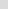                                                Testing within a Risk Management Process 977. NS/ISO 11737-1: 2018  Sterilization of Medical Devices - Microbiological Methods                                               Part 1 - Determination of a Population of Microorganisms on Products978. NS/ISO 13938-1: 1999  Textiles - Bursting Properties of Fabrics: Part 1 - Hydraulic Method for                                               Determination of Bursting Strength and Bursting Distension 979. NS/ISO 22610: 2018     Surgical Drapes, Gowns and Clean Air Suits, Used as Medical Devices for                                               Patients, Clinical Staff and Equipment - Test Method to Determine the                                               Resistance to Wet Bacterial Penetration 980. NS/ ISO 22612: 2005    Clothing for Protection against Infectious Agents - Test Method for 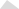                                                Resistance to Dry Microbial Penetration981. NS/ISO 21420: 2020       Protective Gloves - General Requirements and Test Methods 982. NS/ISO 374-1: 2016        Protective Gloves against Dangerous Chemicals and Micro-organisms                                                  Part 1 - Terminology and Performance Requirements for Chemical Risks 983. NS/ISO 374-2: 2019        Protective Gloves against Dangerous Chemicals and Micro-organisms                                                  Part 2 Determination of Resistance to Penetration984. NS/ISO 374-4: 2019        Protective Gloves against Dangerous Chemicals and Micro-organisms                                                  Part 4 - Determination of Resistance to Degradation by Chemicals 985. NS /ISO 374-5: 2016       Protective Gloves against Dangerous Chemicals and Micro-organisms                                                  Part 5: Terminology and Performance Requirements for Micro-organisms                                                  Risks986. NS/ISO 6529: 2013         Protective Clothing: Protection against Chemicals - Determination of                                                  Resistance of Protective Clothing Materials to Permeation by Liquids and                                                   Gases 987. NS/ISO 16604: 2004       Clothing for Protection against Contact with Blood and Body Fluids                                                 Determination of Resistance of Protective Clothing Materials to Penetration                                                  By Blood-borne Pathogens - Test Method Using Phi-X174 Bacteriophage 988. NS/ISO 11193-1: 2008    Single-use Medical Examination Gloves ( With Amendment 1, 2012 )                                                 Part 1: Specification for Gloves Made from Rubber Latex  or Rubber Solution989. NS/ISO 11193-2: 2006    Single-use Medical Examination Gloves                                                  Part 2: Specification for Gloves Made from PVC ( Polyvinyl Chloride)990. NS 584: 2077                   Respiratory Protective Devices - Filtering Half Masks to Protect against                                                   Particles Requirements, Testing and Marking991. NS 585: 2077                   Medical Face Masks - Requirements and Test Methods992. NS/ISO 16972: 2020       Respiratory Protective Devices - Vocabulary and Graphical Symbols 993. NS/ISO 6941: 2003         Textile Fabrics - Burning Behavior - Measurement of Flame Spread Properties                                                   Of Vertically Oriented Specimens 994. NS/ISO 109935: 2009     Biological Evaluation of Medical Devices                                                  Part 5 - Tests for In-vitro Cytotoxicity 995. NS/ISO 10993-10: 2010  Biological Evaluation of Medical Devices                                                  Part 10: Tests for Irritation and Skin Sensitization 996. NS/ISO 22609: 2004       Clothing for Protection against Infectious Agents - Medical Face Masks                                                  Test Method for Resistance against Penetration by Synthetic Blood                                                  ( Fixed Volume, Horizontally Projected )997. NS/ISO 2719: 2016         Determination of Flash Point - Pensky-Martens Closed Cup Method998. NS/ISO 3007: 1999         Petroleum Products and Crude Petroleum — Determination of Vapour                                                   Pressure - Reid Method999. NS/ISO 3016: 1994         Petroleum Products - Determination of Pour Point1000. NS/ISO 3733: 1999       Petroleum Products and Bituminous Materials — Determination of Water —                                                    Distillation Method1001. NS/ISO 3837: 1993        Liquid Petroleum products - Determination of Hydrocarbon Types -                                                   Fluorescent Indicator Adsorption Method1002. NS/ISO 4264: 2018       Petroleum Products — Calculation of Cetane Index of Middle-Distillate Fuels                                                  by the Four Variable Equation1003. NS/ISO 5163: 2014       Petroleum Products — Determination of Knock Characteristics of Motor and                                                   Aviation Fuels — Motor Method1004. NS/ISO 5164: 2014      Petroleum Products — Determination Of Knock Characteristics Of Motor                                                 Fuels — Research Method1005. NS/ISO 5165: 2017      Petroleum Products — Determination Of The Ignition Quality Of Diesel Fuels                                                 – Cetane Engine Method1006. NS/ISO 7536: 1994      Petroleum Products - Determination of Oxidation Stability of Gasoline -                                                  Induction Period Method1007. NS/ISO 8754: 2003      Petroleum Products — Determination of Sulfur Content — Energy-Dispersive                                                 X-ray Fluorescence Spectrometry1008. NS/ISO 12156-1: 2015 Diesel Fuel — Assessment Of Lubricity Using The High-Frequency                                                 Reciprocating Rig (HFRR) — Part 1: Test Method1009. NS/ISO 12205: 1995    Petroleum Products - Determination Of The Oxidation Stability Of Middle-                                                Distillate Fuels1010. NS/ISO 12937: 2000    Petroleum Products -Determination Of Water -Coulometric Karl Fischer                                                  Titration Method1011. NS/ISO 20846: 2011    Petroleum Products - Determination Of Sulfur Content Of Automotive Fuels-                                                 Ultraviolet Fluorescence Method1012. NS/ISO 22854: 2016    Liquid Petroleum Products — Determination Of Hydrocarbon Types And                                                Oxygenates In Automotive Motor Gasoline And In Ethanol (E85) Automotive                                                  Fuel — Multidimensional Gas Chromatography Method1013. NS 586: 2077               Aviation Turbine Fuel ( Kerosene Type) Jet A And  Jeta-1: Specification1014. NS 587: 2077               Sanitary Napkin - Specification1015. NS/ISO 10993-12: 2012  Biological Evaluation Of Medical Device – Sample Preparation And                                                     Reference Materials1016. NS/ISO 17088: 2012   Specifications For Compostable  Plastic1017. NS/ISO 3071: 2020     Textiles – Determination Of pH of Aqueous Extract1018. NS/ISO 50047: 2016   Energy Savings — Determination Of Energy Savings In Organizations1019. NS 588: 2077               Self Ballasted Led Lamps For General Lighting Services Part 1 : Safety                                                Requirements1020. NS 589: 2077               Self-Ballasted Led Lamps For General Lighting Services Part 2: Performance                                                Requirement1021. NS 590: 2077               General Lighting LED’S And LED Modules Terms And Definitions1022. NS/ISO 24511: 2007   Activities Relating To Drinking Water And Waste Water Services –Guidelines                                                For The Management Of Waste Water Utilities And For The Assessment Of                                                 Waste Water Services1023. NS/ISO 24510: 2007   Activities Relating To Drinking Water And Waste Water Services –Guidelines                                                For The Assessment And For The Improvement Of The Service To The Users  1024. NS 591: 2077              Textiles – Polypropylene (Pp) Woven, Laminated, Block Bottom Valve Sacks                                                For Packaging Of 50 Kg Cement – Specification1025. NS 592: 2077              Textiles – Propylene (Pp) Woven, Laminated, Stitched Sacks For Packaging Of                                                50 Kg Cement – Specification.1026. NS 593: 2077               Precast Concrete Blocks For Paving – Specification1027. NS 594: 2077               Precast Concrete Kerbs, Channels, Edgings, Quadrants And Gutter Aprons –                                                Specification